МАДОУ д/с № 78 города ТюмениПРОЕКТ «Юные спортсмены»«Движение может заменить множество лекарств, но ни одно лекарство мира не заменит движения».                                      Абу Али Ибн-Сина (Авиценна)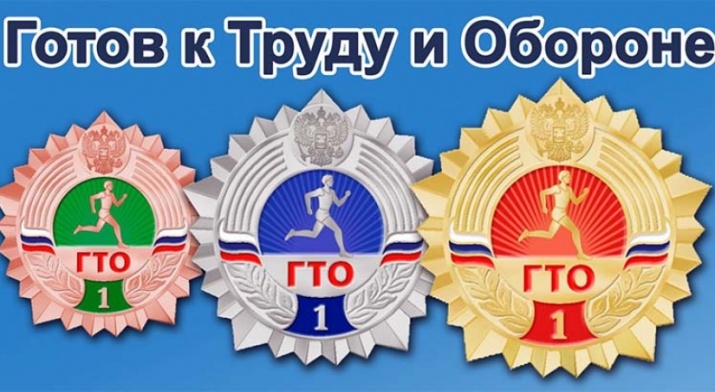 По доминирующей деятельности: игровой, познавательный, творческийПо количеству участников: групповойХарактер контактов: дети средней, старшей, подготовительной группыПо продолжительности – долгосрочный (1 год)Автор проекта: инструктор по физической культуре Гаева Алёна Юрьевнаг. Тюмень, 2021У каждого из нас в детстве был человек, который научил играть в футбол, волейбол, настольный теннис, кататься на коньках или ходить на лыжах. Далеко не всегда это были родители или учителя, иногда просто взрослые люди, старшие товарищи, ровесники, увлеченные тем или иным видом спорта, дворовые спортсмены и энтузиасты активного отдыха.   Говоря об инструкторах по здоровому образу жизни, мы имеем в виду прежде всего, именно таких людей. Дело не в корочках или дипломах, которыми должен обладать инструктор по ЗОЖ, дело в умении человека правильно организовывать свой досуг, правильно относиться к себе и своему здоровью и в стремлении передать это умение другим. Сегодня нам не хватает активных, искренних энтузиастов, способных увлечь и повести за собой как молодежь, так и людей старшего поколения. Наша задача -найти таких людей, поддержать и объединить…                           Президент Лиги здоровья нации, академик РАН Л.А Бокерия.Актуальность:Забота о здоровье подрастающего поколения является одной из важнейших государственных задач. Воспитание подрастающего поколения  - дело первостепенной важности, ведь дети – наше будущее. Дошкольное учреждение является вторым социальным институтом после семьи, с которым встречается ребёнок. Одной из главных задач семьи и дошкольного учреждения сохранение и укрепление здоровья ребёнка. Для того, чтобы ребёнок был здоров и успешно развивался необходимо вести целенаправленную работу по физическому развитию.  Приоритетным направлением работы нашего дошкольного учреждения является физическое развитие дошкольников. Специалисты детского сада всегда находятся в поиске новых подходов, методов и форм работы с детьми по данному направлению. И реализация проекта физкультурно-спортивного Комплекса «ГТО» как нельзя лучше помогает решить задачи по сохранению и укреплению здоровья дошкольников, а так же создание положительной мотивации, как у детей, так и у их родителей к  занятиями физической культурой и спортом.   Цель и задачи Цель:- ознакомление детей с историей создания комплекса ГТО;- формирование у дошкольников потребности заниматься физическими упражнениями;-развитие физических качеств, познавательной активности и интереса к выполнению норм ГТО;-воспитания основ здорового образа жизни.Задачи Образовательные:- формировать представления детей о разных видах спорта;-расширять и закреплять знания детей и родителей о здоровом образе жизни;-совершенствовать уровень физической подготовленности детей;-знакомить детей с понятиями: пьедестал, кубок, рекорд; упражнениями, входящими в комплекс ГТО;-способствовать формированию представлений о заслугах людей в спорте.Развивающие:-способствовать развитию волевых качеств (целеустремленности, выдержки);- развивать физические качества (силу, ловкость);-формировать предпосылки к универсальным учебным действиям;-прививать интерес к занятиям физическими упражнениями, активному образу жизни.Воспитательные:-воспитывать устойчивый интерес к занятиям физкультурой и спортом;- содействовать выражению положительных эмоций;-поощрять двигательную активность;-прививать любовь к занятиям физкультурой.Участники, с которыми осуществляется работа по проекту- воспитанники дошкольного учреждения- родители воспитанников-педагоги учрежденияУчастники, реализующие данный проектВоспитатели МАДОУ д/с № 78(1) города ТюмениИнструктор по физ.культуре МАДОУ  д/с № 78(1) города ТюмениСтаршая медицинская сестра МАДОУ д/с № 78(1) города ТюмениМузыкальный руководитель МАДОУ д/с № 78(1)Родители (законные представители) воспитанников  Специалисты детских садов Калининского административного округаПедагоги дополнительного образования спортивных школ Заслуженные спортсменыКонцепция Основные способы реализации Проекта – это комплексный и системный подход к решению поставленных задач.Новизна Проекта заключается в организации комплекса мер по созданию и развитию популярных среди дошкольников  стимулов к осознанному ведению здорового образа жизни, а также по формированию современных механизмов вовлечения неспортивных ребят в регулярные занятия физической культурой и спортом, в общественно-полезную деятельность.Система стимулов Проекта учитывает возраст целевой аудитории (5-7 лет) и построена на актуальной для дошкольников возможности самореализации и повышения своего авторитета среди сверстников посредством личных и командных побед, обладания престижными наградами и призами. Также Проект предполагает ряд привилегий - получение детьми  знаков ГТОВажно отметить, что знак ГТО в рамках данного Проекта должен определять не только уровень физической подготовленности дошкольников, но и их вовлеченность в регулярные занятия спортом,  соревновательную, спортивную и общественно-полезную деятельность. Данный пролонгированный метод комплексного разностороннего воздействия на целевую аудиторию сможет обеспечить поэтапное вовлечение дошкольников и их родителей в осознанное ведение здорового образа жизни и регулярные занятия физкультурой, позволит более качественно проводить мониторинг состояния здоровья детей, учитывать их спортивный прогресс или регресс, понимать его причины и вносить соответствующие коррективы в методологию и программные мероприятия Проекта.НАПРАВЛЕНИЯ И МЕРОПРИЯТИЯ ПРОЕКТАДля решения задач Проекта предлагается организовать работу по нескольким взаимодополняющим, неразрывно связанным между собой направлениям:Регулярное проведение мониторинга физического развития дошкольников (начало и конец учебного года). в работе по данному направлению предполагается задействовать ресурсы уже существующей методической базы.-  планирование дальнейших направлений Проекта в зависимости от результатов проведенного комплексного мониторинга, а также на основе разработанных специалистами положений, регламентов, методических рекомендаций, инструкций, календарных планов.2. Организация занятий по физическому развитию-  общефизическое развитие дошкольников посредством обучения методикам выполнения основных видов движений -  формирование системы стимулов для дошкольников к регулярным занятиям физической культурой, участию в общественной и спортивной жизни образовательного учреждения, успешному прохождению тестирования по комплексу ГТО;-  повышение квалификации воспитателей, инструктора по ФИЗО посредством привлечения к работе специалистов-консультантов, обмена опытом в рамках взаимодействия образовательных учреждений;3.  Организация в дошкольном учреждении  спортивных секций на платной основе.-  увеличение разнообразия форм спортивной активности, ориентацию на свободное самовыражение занимающихся, культурно-просветительская работа, усиление внимания к процессам социализации дошкольников.4.  Вовлечение дошкольников в соревновательную деятельность.Работа по данному направлению предполагает организацию  турниров по различным видам спорта, межгрупповых, окружных,  спартакиад ГТО среди дошкольников, военно-патриотических спортивных игр, туристических походов, спортивно-массовых мероприятий, а также проведение специальных спортивных акций и мастер-классов с участием именитых спортсменов, посещение ребятами значимых спортивных событий.5.  Информационное сопровождение и проведение масштабной информационно- пропагандистской работы-  создание бренда движения ГТО и дизайн-сопровождение Проекта (создание логотипа, фирменного стиля, эмблем соревнований и спартакиад, единое оформление соревнований, разработка дизайнерской спортивной формы, знаков ГТО, медалей, грамот и т. д., афиш, листовок, пригласительных билетов, прочей продукции в единой стилистике)-  организация и проведение специальных рекламных акций, церемоний награждения знаками ГТО, вручения грамот и призов, дошкольных балов, посвященным окончанию учебного года и значимым для образовательного учреждения спортивным событиям – победам на соревнованиях, присуждения знаков ГТО.;-  проведение рекламных кампаний на сайте детского сада, а также размещение наружной рекламы.УЧЕБНО-ТЕМАТИЧЕСКИЙ ПЛАНМероприятий, направленных на внедрение в МАДОУ детскому саду №78(1) движения по сдаче норм физкультурного комплекса «Готов к труду и обороне» на 2021-2022гСроки и этапы реализации проектасентябрь 2021 г-май 2022гКлючевые методики, технологии реализации проектаМетодика тестирования физических способностей у дошкольников. Т.П. Завьялова, И.В. Стародубцева . Департамент по спорту и молодёжной политике администрации г.Тюмени .Тюменский государственный университет институт физической культуры . Кафедра теоретических основ физического воспитанияМониторинг физического развития детей (DVD)     Диагностический инструментарий 1-6 летРесурсы для реализации проектаСпортивный зал, спортивная площадка, спортивный инвентарьИнструктор по физической культуреТренер по мини-футболуЛитератураИнструктор здорового образа жизни и всероссийского физкультурно-спортивного комплекса «Готов к труду и обороне»: учеб. пособие /Е.Е. Ачкасов, Е.В Машковский, С.П. Левушкин.-М.: ГЭОТАР-Медиа, 2016.-256с.Всероссийский физкультурно- споривный комплекс «Готов к труду и обороне» (ГТО) – путь к здоровью и физическому совершенству /П.П. Виноградов, А.В Царик, Ю.В Окуньков.- М.: Спорт, 2016.-234 с.№п/пНаименование мероприятияСроки исполнения мероприятияОтветственные исполнителиПодготовительный этапПодготовительный этапПодготовительный этапПодготовительный этапОзнакомление детей с историей создания комплекса ГТООзнакомление детей с историей создания комплекса ГТООзнакомление детей с историей создания комплекса ГТООзнакомление детей с историей создания комплекса ГТО1.Подготовка стендов ГТО  в группахДо 15 сентября 2021гЗаместитель заведующего по УВР2.Проведение мониторинга физического развития. Нормативы ГТОВручение значков ГТО-составление программы индивидуального образовательного маршрута работы по результатам мониторингаСентябрь Инструктор по физ.культуре, старший воспитатель, воспитатели группМедицинская сестра3Разработка положений о соревнованиях и спартакиадах ГТООрганизация занятий по физической культуре согласно тематического планированияСентябрь-октябрьИнструктор по физ.культуре, воспитатели групп4Спортивный праздник  «Папа, мама я –спортивная семья» (отборочный этап спартакиада «Малыш»)СентябрьИнструктор по физ.культуре5«Дружим со спортом»-беседы о ЗОЖ-консультации-агитационный плакат«Сделай шаг к победе»-развлечения по плану инструктора-набор детей в спортивную секцию «Веселая акробатика»Участие в городском конкурсе «День здоровья»Городские семейные стартыОктябрьИнструктор по физ.культуре, старший воспитатель, родители воспитанников6Развлечения по плану инструктора по физ. культуреТехнологии здоровьесбережения «Здоровым быть здорово!»Ноябрь, декабрьвоспитатели группПервый этапПервый этапПервый этапПервый этап7Организация сборной командыРазмещение на сайте детского сада информационно-пропагандистской информации по проекту ГТООрганизация активного отдыха детей (лыжи, санки, скандинавская ходьба)-Беседа: «Зимние виды спорта»-Мультимедийная презентация ДекабрьЗаместитель заведующего по УВРИнструктор по физ.культуре8Организация специальных мероприятий-  выездов, открытых тренировок, семинаров согласно утвержденным планам.В течении годаЗаместитель заведующего по УВРИнструктор по физ.культуревоспитатели групп9Подвижные игры на улице(все группы)Организация и проведение личных и командных межгрупповых спортивных соревнованийРазвлечения по плану инструктора по физ. культуреЯнварьВ течении годаСпортивный праздник «Защитники Родины» (старшие, подготовительные группы)Организация и проведение личных и командных соревнований между дошкольными учреждениями КАОРазвлечения по плану инструктора по физ. культуреФевральВ течении годаМартИнструктор по физ.культуреЗаместитель заведующего по УВРИнструктор по физ.культуре10Беседа: «Следи за своей осанкой»Консультации для родителей: «Совместные тренировки»АпрельВоспитатели группЗаключительный этапЗаключительный этапЗаключительный этапЗаключительный этап11Проведение мониторинга физического развития. Нормативы ГТОГородские соревнования Спартакиада «Малыш»Военно-патриотическая игра «Зарница»Организация и проведение торжественного присуждения знаков ГТО, дошкольного балла.Фоторепортаж «От значка ГТО - к олимпийским медалям»майИнструктор по физ.культуреВоспитатели группЗаместитель заведующего по УВРТворческая группа по разработке проекта